团队确认书打印日期：2020/11/23 20:43:27甲方四川全球通重庆分公司涪陵区黎明路门市四川全球通重庆分公司涪陵区黎明路门市联系人张华联系电话1332036277713320362777乙方重庆乐在滇行国际旅行社有限公司重庆乐在滇行国际旅行社有限公司联系人殷小川联系电话11团期编号SYX20201202-S01SYX20201202-S01产品名称（三亚自由行）三亚往返六日游（三亚自由行）三亚往返六日游（三亚自由行）三亚往返六日游（三亚自由行）三亚往返六日游发团日期2020-12-022020-12-02回团日期2020-12-07参团人数37(35大2小)37(35大2小)大交通信息大交通信息大交通信息大交通信息大交通信息大交通信息大交通信息大交通信息启程 2020-12-02 JD5570 合肥→三亚 16:45-
返程 2020-12-07 HU7727 三亚→合肥 06:45启程 2020-12-02 JD5570 合肥→三亚 16:45-
返程 2020-12-07 HU7727 三亚→合肥 06:45启程 2020-12-02 JD5570 合肥→三亚 16:45-
返程 2020-12-07 HU7727 三亚→合肥 06:45启程 2020-12-02 JD5570 合肥→三亚 16:45-
返程 2020-12-07 HU7727 三亚→合肥 06:45启程 2020-12-02 JD5570 合肥→三亚 16:45-
返程 2020-12-07 HU7727 三亚→合肥 06:45启程 2020-12-02 JD5570 合肥→三亚 16:45-
返程 2020-12-07 HU7727 三亚→合肥 06:45启程 2020-12-02 JD5570 合肥→三亚 16:45-
返程 2020-12-07 HU7727 三亚→合肥 06:45启程 2020-12-02 JD5570 合肥→三亚 16:45-
返程 2020-12-07 HU7727 三亚→合肥 06:45旅客名单旅客名单旅客名单旅客名单旅客名单旅客名单旅客名单旅客名单姓名证件号码证件号码联系电话姓名证件号码证件号码联系电话1、闵新颜51230119760311053X51230119760311053X2、陈保凤3424251983022831293424251983022831293、路营营3422011983072704483422011983072704484、徐誉4309031985021227164309031985021227165、陶有群3404031975011812193404031975011812196、李晓韵3404031976070712293404031976070712297、杨耿龙3403041988021900183403041988021900188、王群林3424231981112125603424231981112125609、于神州32122319851001431632122319851001431610、王洁34128119800215106X34128119800215106X11、王俊腾34160220150924101434160220150924101412、曹文明34011119821117757834011119821117757813、朱罗英51292419730329618151292419730329618114、黄东东34102419890827851X34102419890827851X15、黄庭梅51052119870810254351052119870810254316、邓子恒51112319880229003651112319880229003617、邓雅文51010720170726622651010720170726622618、王国庆34220119840801047734220119840801047719、卢大鹏34162119911005031134162119911005031120、储耀华34082819861106581034082819861106581021、李成34030219800511081X34030219800511081X22、胡新华34072119770605421234072119770605421223、梅丽34242219830214806734242219830214806724、曾雯51068219940910474451068219940910474425、何兰34082319831122032X34082319831122032X26、周振华34102419840120441534102419840120441527、陈保龙34242519861210311134242519861210311128、林兰34242219801213242X34242219801213242X29、徐海策32088219830925522032088219830925522030、孙青梅42062319790710456X42062319790710456X31、吕维强34062119870715249734062119870715249732、刘卫清34122219770706001634122219770706001633、尹晓星34020219840719201534020219840719201534、陈正34122619780806351034122619780806351035、龙军34162319900505561534162319900505561536、傅秀其51062519761111197651062519761111197637、黄志梅510125198005131827510125198005131827重要提示：请仔细检查，名单一旦出错不可更改，只能退票后重买，造成损失，我社不予负责，出票名单以贵社提供的客人名单为准；具体航班时间及行程内容请参照出团通知。重要提示：请仔细检查，名单一旦出错不可更改，只能退票后重买，造成损失，我社不予负责，出票名单以贵社提供的客人名单为准；具体航班时间及行程内容请参照出团通知。重要提示：请仔细检查，名单一旦出错不可更改，只能退票后重买，造成损失，我社不予负责，出票名单以贵社提供的客人名单为准；具体航班时间及行程内容请参照出团通知。重要提示：请仔细检查，名单一旦出错不可更改，只能退票后重买，造成损失，我社不予负责，出票名单以贵社提供的客人名单为准；具体航班时间及行程内容请参照出团通知。重要提示：请仔细检查，名单一旦出错不可更改，只能退票后重买，造成损失，我社不予负责，出票名单以贵社提供的客人名单为准；具体航班时间及行程内容请参照出团通知。重要提示：请仔细检查，名单一旦出错不可更改，只能退票后重买，造成损失，我社不予负责，出票名单以贵社提供的客人名单为准；具体航班时间及行程内容请参照出团通知。重要提示：请仔细检查，名单一旦出错不可更改，只能退票后重买，造成损失，我社不予负责，出票名单以贵社提供的客人名单为准；具体航班时间及行程内容请参照出团通知。重要提示：请仔细检查，名单一旦出错不可更改，只能退票后重买，造成损失，我社不予负责，出票名单以贵社提供的客人名单为准；具体航班时间及行程内容请参照出团通知。费用明细费用明细费用明细费用明细费用明细费用明细费用明细费用明细序号项目项目数量单价小计备注备注1机票机票371320.0048840.002酒店酒店175600.0075600.00合计总金额：壹拾贰万肆仟肆佰肆拾元整总金额：壹拾贰万肆仟肆佰肆拾元整总金额：壹拾贰万肆仟肆佰肆拾元整总金额：壹拾贰万肆仟肆佰肆拾元整124440.00124440.00124440.00请将款项汇入我社指定账户并传汇款凭证，如向非指定或员工个人账户等汇款，不作为团款确认，且造成的损失我社概不负责；出团前须结清所有费用！请将款项汇入我社指定账户并传汇款凭证，如向非指定或员工个人账户等汇款，不作为团款确认，且造成的损失我社概不负责；出团前须结清所有费用！请将款项汇入我社指定账户并传汇款凭证，如向非指定或员工个人账户等汇款，不作为团款确认，且造成的损失我社概不负责；出团前须结清所有费用！请将款项汇入我社指定账户并传汇款凭证，如向非指定或员工个人账户等汇款，不作为团款确认，且造成的损失我社概不负责；出团前须结清所有费用！请将款项汇入我社指定账户并传汇款凭证，如向非指定或员工个人账户等汇款，不作为团款确认，且造成的损失我社概不负责；出团前须结清所有费用！请将款项汇入我社指定账户并传汇款凭证，如向非指定或员工个人账户等汇款，不作为团款确认，且造成的损失我社概不负责；出团前须结清所有费用！请将款项汇入我社指定账户并传汇款凭证，如向非指定或员工个人账户等汇款，不作为团款确认，且造成的损失我社概不负责；出团前须结清所有费用！请将款项汇入我社指定账户并传汇款凭证，如向非指定或员工个人账户等汇款，不作为团款确认，且造成的损失我社概不负责；出团前须结清所有费用！账户信息账户信息账户信息账户信息账户信息账户信息账户信息账户信息招商银行招商银行招商银行舒玉娇舒玉娇621483023731569162148302373156916214830237315691上海浦东发展银行股份有限公司重庆北城天街支行上海浦东发展银行股份有限公司重庆北城天街支行上海浦东发展银行股份有限公司重庆北城天街支行重庆乐在滇行国际旅行社有限公司重庆乐在滇行国际旅行社有限公司831800788016000003088318007880160000030883180078801600000308中国银行重庆龙溪支行中国银行重庆龙溪支行中国银行重庆龙溪支行舒玉娇舒玉娇621660320000290078862166032000029007886216603200002900788建设银行重庆渝北皇冠东和支行建设银行重庆渝北皇冠东和支行建设银行重庆渝北皇冠东和支行舒玉娇舒玉娇621700376012357186162170037601235718616217003760123571861重庆渝北银座村镇银行鸳鸯支行重庆渝北银座村镇银行鸳鸯支行重庆渝北银座村镇银行鸳鸯支行重庆乐在滇行国际旅行社有限公司重庆乐在滇行国际旅行社有限公司650055037100015650055037100015650055037100015重庆渝北银座村镇银行鸳鸯支行重庆渝北银座村镇银行鸳鸯支行重庆渝北银座村镇银行鸳鸯支行舒玉娇舒玉娇621347106100047357462134710610004735746213471061000473574收款码-银座3574收款码-银座3574收款码-银座3574易收入易收入000275720002757200027572中国工商银行重庆黄泥磅支行中国工商银行重庆黄泥磅支行中国工商银行重庆黄泥磅支行舒玉其舒玉其622202310002444001362220231000244400136222023100024440013行程安排行程安排行程安排行程安排行程安排行程安排行程安排行程安排2020/12/022020/12/022020/12/02早餐：；午餐：；晚餐：；住宿：早餐：；午餐：；晚餐：；住宿：早餐：；午餐：；晚餐：；住宿：早餐：；午餐：；晚餐：；住宿：早餐：；午餐：；晚餐：；住宿：早餐：；午餐：；晚餐：；住宿：早餐：；午餐：；晚餐：；住宿：2020/12/032020/12/032020/12/03早餐：；午餐：；晚餐：；住宿：早餐：；午餐：；晚餐：；住宿：早餐：；午餐：；晚餐：；住宿：早餐：；午餐：；晚餐：；住宿：早餐：；午餐：；晚餐：；住宿：早餐：；午餐：；晚餐：；住宿：早餐：；午餐：；晚餐：；住宿：2020/12/042020/12/042020/12/04早餐：；午餐：；晚餐：；住宿：早餐：；午餐：；晚餐：；住宿：早餐：；午餐：；晚餐：；住宿：早餐：；午餐：；晚餐：；住宿：早餐：；午餐：；晚餐：；住宿：早餐：；午餐：；晚餐：；住宿：早餐：；午餐：；晚餐：；住宿：2020/12/052020/12/052020/12/05早餐：；午餐：；晚餐：；住宿：早餐：；午餐：；晚餐：；住宿：早餐：；午餐：；晚餐：；住宿：早餐：；午餐：；晚餐：；住宿：早餐：；午餐：；晚餐：；住宿：早餐：；午餐：；晚餐：；住宿：早餐：；午餐：；晚餐：；住宿：2020/12/062020/12/062020/12/06早餐：；午餐：；晚餐：；住宿：早餐：；午餐：；晚餐：；住宿：早餐：；午餐：；晚餐：；住宿：早餐：；午餐：；晚餐：；住宿：早餐：；午餐：；晚餐：；住宿：早餐：；午餐：；晚餐：；住宿：早餐：；午餐：；晚餐：；住宿：2020/12/072020/12/072020/12/07早餐：；午餐：；晚餐：；住宿：早餐：；午餐：；晚餐：；住宿：早餐：；午餐：；晚餐：；住宿：早餐：；午餐：；晚餐：；住宿：早餐：；午餐：；晚餐：；住宿：早餐：；午餐：；晚餐：；住宿：早餐：；午餐：；晚餐：；住宿：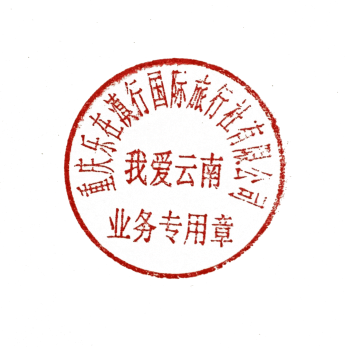 